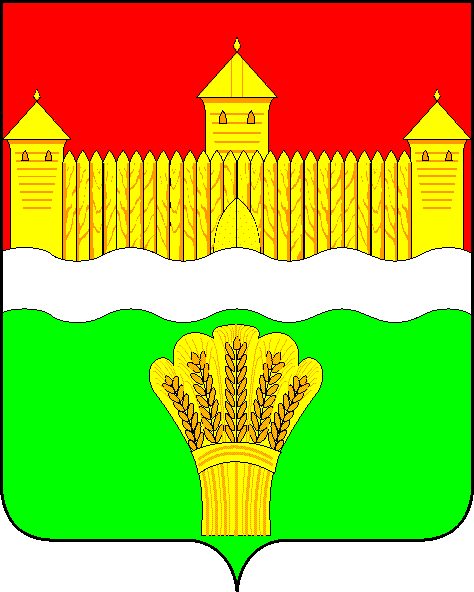 КЕМЕРОВСКАЯ ОБЛАСТЬ - КУЗБАСССОВЕТ НАРОДНЫХ ДЕПУТАТОВКЕМЕРОВСКОГО МУНИЦИПАЛЬНОГО ОКРУГАПЕРВОГО СОЗЫВАСЕССИЯ № 18РЕШЕНИЕот «28» января 2021 г. № 313г. КемеровоО внесении изменений в решение Совета народных депутатов Кемеровского муниципального округа от 16.04.2020 № 109 «Об утверждении положения «О наградах Кемеровского муниципального округа» и признании утратившими силу отдельных решений Совета народных депутатов Кемеровского муниципального района»В соответствии c Федеральным законом от 06.10.2003 № 131-ФЗ 
«Об общих принципах местного самоуправления в Российской Федерации», в соответствии с Уставом муниципального образования Кемеровский муниципальный округ Кемеровского области - Кузбасса, Совет народных депутатов Кемеровского муниципального округа:РЕШИЛ:Внести в приложение к решению Совета народных депутатов Кемеровского муниципального округа от 16.04.2020 № 109 «Об утверждении положения «О наградах Кемеровского муниципального округа» и признании утратившими силу отдельных решений Совета народных депутатов Кемеровского муниципального района» следующие изменения:Приложение № 1 к Положению о наградах Кемеровского муниципального округа дополнить пунктом 12.1 следующего содержания:Опубликовать данное решение в газете «Заря» и разместить на официальном сайте Совета народных депутатов Кемеровского муниципального округа в информационно-телекоммуникационной сети «Интернет».Контроль за исполнением настоящего решения возложить на Бушмину З.П. - председателя комитета по социальным вопросам.Настоящее решение вступает в силу с момента его  опубликования.Председатель Совета народных депутатовКемеровского муниципального округа                                       В.В. ХарлановичИ.о. главы округа                                                                      И.П. Ганич№ п/пНаименование наградыУсловия награжденияОписание награды12.1.Знак «Почётный волонтёр Кемеровского муниципального округа» Нагрудным знаком награждаются лица за добровольную социально направленную, общественно полезную деятельность, достижения и инновации в сфере организации добровольческой (волонтерской) деятельности, вклад в развитие и поддержку добровольчества (волонтерства) в Кемеровском муниципальном округе.Нагрудный знак «Почётный волонтёр Кемеровского муниципального округа» имеет форму круга, диаметром 33,7 мм. В центре лицевой части золотое изображение рук и сердца из красной эмали с гравировкой «Почётный волонтёр Кемеровского муниципального округа». Снизу знака изображение двух лавровых ветвей. На оборотной стороне знака расположен цанговый замок.Знак выполнен из латуни.  